Wednesday 3rd November 2021Dear Parents & Carers of Year 11 students,Year 11 Mock ExaminationsYear 11 Mock Exams are taking place from Monday 15th November to Friday 19th November 2021.Mock examinations give an essential opportunity for students to familiarise themselves with the format and content of GCSE papers and provides both them and their teachers with a clear indicator of current and future academic performance.  In recent years, with the absence of formal GCSE examinations, mock examination data has been used to help determine Teacher Assessed Grades. Therefore, it is vital that pupils give 100% effort to all revision and mocks as they will yield essential information on areas of strength, weakness and misconceptions at an individual level. Please see the timetable below.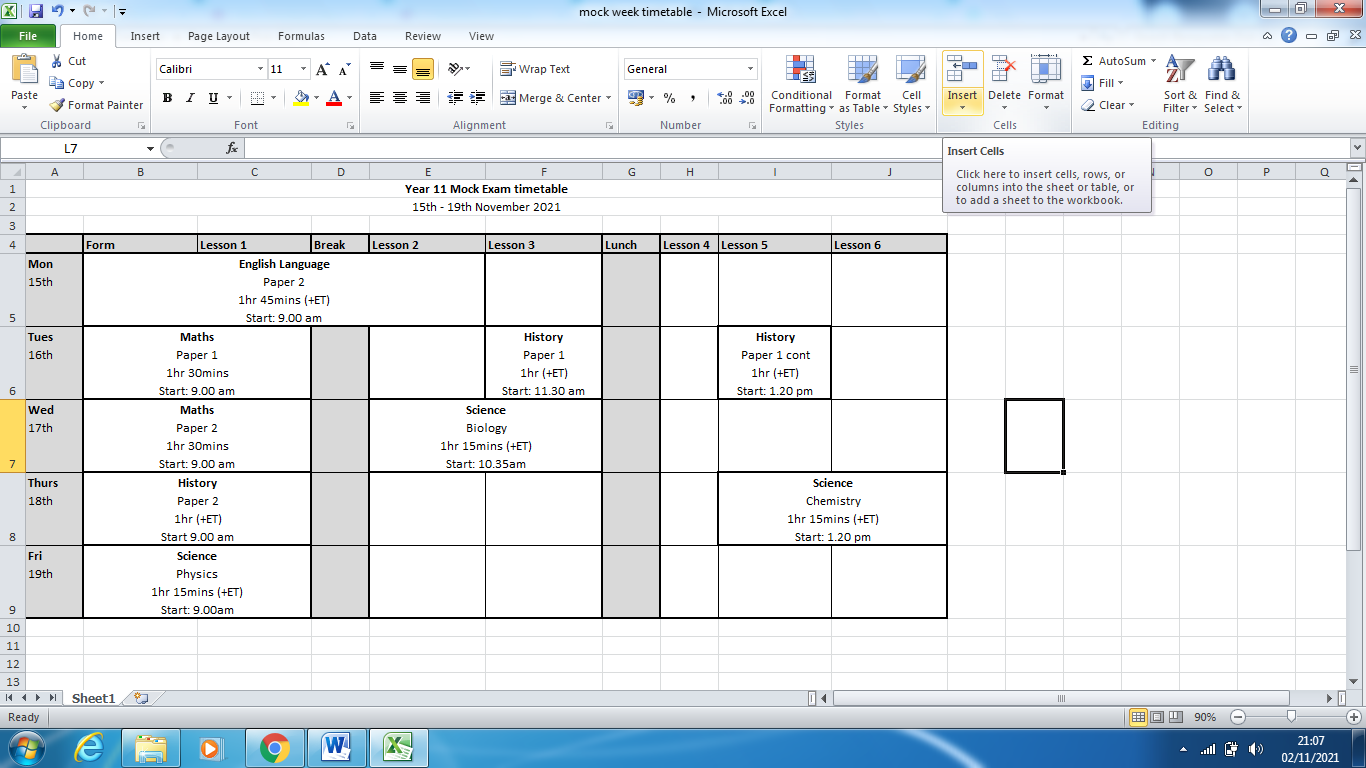 Any students absent during the mock examinations will be required to complete these assessments upon their return to school. Each student has been provided with a personalised examination timetable and will have been given guidance regarding revision material from their subject teacher. We wish every Year 11 student the very best of luck with their mock exams. Please do not hesitate to contact school if you have any questions or concerns regarding the assessments. 